								Page 1(9)							Issue Date: 10/04/2019							Version: 1 (10/04/2019)SAFETY DATA SHEETIn accordance with REACH Regulation EC No. 1907/2006Product: 	A TOUCH OF PINKVersion:	1Section 1. Identification of the substance or the mixture and of the supplierProduct Identifier Product identifier:	A TOUCH OF PINKOther identifiers: 	None Relevant identified uses of the substance of mixture and uses advised againstProduct uses: 		IN WASH SCENT BOOSTER – WASHING WHIFFS Details of the supplier of the safety data sheet Company name: 	Luxe Floor Scents Company address: 	638 Merry Street		Unit 2		Motherwell		ML1 4BP			    Contact: 		Jackelynn McCallE-Mail address:	 luxefloorscents@yahoo.com Company phone:	07470943212 Emergency telephone number Emergency phone:Section 2. hazards identification2.1 Classification of the substance or mixtureClassification under Regulation (EC) No 1272/2008Class and category of    danger:                              	SKIN CORROSION/IRRITATION CATEGORY 2			EYE DAMAGE/IRRITATION CATEGORY 2			SENSITIZATION – SKIN CATEGORY 1			HAZARDOUS TO THE AQAUTIC ENVIRONMENT – LONG-TERM HAZARD CATEGORY 1			H317 – MAY CAUSE AN ALLERGIC SKIN REACTION			H410 – VERY TOXIC TO AQUATIC LIFE WITH LONG LASTING EFFECTS2.2 Label elementsSignal word:		WARNINGHazard statements:		 H317, MAY CAUSE AN ALLERGIC SKIN REACTION											Page 2(9)									Issue Date: 10/04/2019						         			Version: 1 (10/04/2019)H410, VERY TOXIC TO AQUATIC LIFE WITH LONG LASTING EFFECTSSupplemental Information:  	EUH208, CONTAINS AMYL CINNAMIC ALDEHYDE, BENZYL SALICYLATE, CITRAL, CITRONELLOL, HYDROXYCITRONELLAL, LIMONENE, 3 AND 4-(4 HYRDOXY-4-METHYLPENTYL)-3-CYCLOHEXENE-1-CARBOXALDEHYDE, ALPHA PINENE, BOURGEONAL, CANTHOXAL, CASHMERAN, HELIONAL EXALTOLIDE, LIXETONE,. MAY PRODUCE AN ALLERGIC REACTION.Precautionary statements:	 P102, Keep out of reach of children.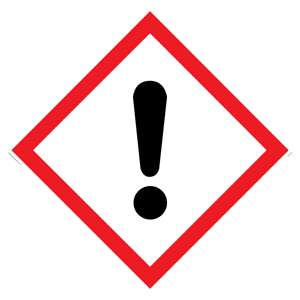 Pictograms:			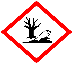 Other hazards:			NoneSAFETY DATA SHEETIn accordance with REACH Regulation EC No.1907/2006Product:		A TOUCH OF PINKVersion:		1Section 3. Composition / information on ingredients3.2 MixturesContains:Substances with Community workplace exposure limits: Not Applicable Substances that are persistent, bioaccumulative and toxic or very persistent and very bioaccumulative, greater than 0.1%: Not ApplicableSection 4. First-aid measures4.1 Description of first aid measuresIF IN EYES – RINSE CATIOUSLY WITH WATER FOR SEVERAL MINUTES. REMOVE CONTACT LENSES, IF PRESENT AND EASY TO DO SO. CONTINUE RINSING.4.2 Most important symptoms and effects, both acute and delayed MAY CAUSE AN ALLERGIC SKIN REACTIONMAY CAUSE EYE IRRITATION.4.3 Indication of any immediate medical attention and special treatment needed None expected, see Section 4.1 for further information.SECTION 5: Firefighting measures5.1 Extinguishing mediaSuitable media: 	Carbon dioxide, Dry chemical, Foam.Page 4(9)										Issue Date: 10/04/2019										Version: 1 (10/04/2019)SAFETY DATA SHEETIn accordance with REACH Regulation EC No.1907/2006Product;	TOUCH OF PINKVersion:	15.2 Special hazards arising from the substance or mixture In case of fire, may be liberated:	 Carbon monoxide, Unidentified organic compounds. 5.3 Advice for fire fighters: In case of insufficient ventilation, wear suitable respiratory equipment.Section 6. Accidental release measures6.1 Personal precautions, protective equipment and emergency procedures: Avoid inhalation. Avoid contact with skin and eyes. See protective measures under Section 7 and 8.6.2 Environmental precautions: Keep away from drains, surface and ground water, and soil. 6.3 Methods and material for containment and cleaning up: Remove ignition sources. Provide adequate ventilation. Avoid excessive inhalation of vapours. Contain spillage immediately by use of sand or inert powder. Dispose of according to local regulations. 6.4 Reference to other sections: Also refer to sections 8 and 13.Section 7. Handling and storage7.1 Precautions for safe handling: Keep away from heat, sparks, open flames and hot surfaces. - No smoking. Use personal protective equipment as required. Use in accordance with good manufacturing and industrial hygiene practices.  Use in areas with adequate ventilation, Do not eat, drink or smoke when using this product.7.2 Conditions for safe storage, including any incompatibilities: Store in a well-ventilated place. Keep container tightly closed. Keep cool. Ground/bond container and receiving equipment. Use explosion-proof electrical, ventilating and lighting equipment. Use only non-sparking tools. Take precautionary measures against static discharge. 7.3 Specific end use(s): IN WASH SCENT BOOSTER – WASHING WHIFFS  Use in accordance with good manufacturing and industrial hygiene practices.Section 8. Exposure controls/personal protection8.1 Control parameters Workplace exposure limits: 	Not ApplicablePage 5(9)									              Issue Date: 10/04/2019                                                                                                                                                   		 Version: 1 (10/04/2019)SAFETY DATA SHEETIn accordance with REACH Regulation EC No.1907/2006Product: 		TOUCH OF PINK Version:		18.2 Exposure Controls Eye / Skin Protection Wear protective gloves/eye protection/face protection Respiratory Protection Under normal conditions of use and where adequate ventilation is available to prevent build up of excessive vapour, this material should not require special engineering controls.  However, in conditions of high or prolonged use, or high temperature or other conditions which increase exposure, the following engineering controls can be used to minimise exposure to personnel: a) Increase ventilation of the area with local exhaust ventilation. b) Personnel can use an approved, appropriately fitted respirator with organic vapour cartridge or canisters and particulate filters. c) Use closed systems for transferring and processing this material. Also refer to Sections 2 and 7.Section 9. Physical and chemical properties9.1 Information on basic physical and chemical properties Appearance:		Not DeterminedOdour:			 Not determined Odour threshold:		 Not determined pH:			 Not determined Melting point / freezing point:	 Not determinedInitial Boiling Point/Range:	 Not determined Flash point:		 > 60 °C Evaporation rate:		 Not determined Flammability (solid, gas):	Not DeterminedUpper/lower flammability or explosive limits:	 Product does not present an explosion hazard	 Vapour pressure:		 Not determined Vapour density:		Not DeterminedRelative density:		 Not determined Solubility(ies):		 Not determined Partition coefficient: n-octanol/water:	Not Determined Auto-ignition temperature:	 Not determined Decomposition temperature:	 Not determined Viscosity:			 Not determined Explosive properties: 		Not expectedOxidising properties:		Not expected9.2 Other information: 	None available											Page 6(9)									Issue Date: 10/04/2019									Version: 1 (10/04/2019)SAFETY DATA SHEET In accordance with REACH Regulation EC No.1907/2006Product:	TOUCH OF PINKVersion:	1Section 10. Stability and reactivity10.1 Reactivity:Presents no significant reactivity hazard, by itself or in contact with water.10.2 Chemical stability: Good stability under normal storage conditions. 10.3 Possibility of hazardous reactions: Not expected under normal conditions of use. 10.4 Conditions to avoid:Avoid extreme heat. 10.5 Incompatible materials: Avoid contact with strong acids, alkalis or oxidising agents. 10.6 Hazardous decomposition products: Not expected.11.1 Information on toxicological effectsSection 11. Toxicological informationThis mixture has not been tested as a whole for health effects. The health effects have been calculated using the methods outlined in Regulation (EC) No 1272/2008 (CLP). This material does not meet the criteria for classification for health hazards under Regulation (EC) No 1272/2008. Acute Toxicity:		 Based on available data the classification criteria are not met. Acute Toxicity Oral		Not Applicable Acute Toxicity Dermal 	Not Applicable Acute Toxicity Inhalation	Not Applicable Skin Corrosion/irritation:	Based on available data the classification criteria are not met. Serious eye damage/irritation 	Based on available data the classification criteria are not met.Respiratory or skin sensitisation: Based on available data the classification criteria are not met. Germ cell mutagenicity Carcinogenicity: Based on available data the classification criteria are not met.Carcinogenicity		Based on available data the classification criteria are not met,Reproductive toxicity:	 Based on available data the classification criteria are not met. STOT-single exposure:	 Based on available data the classification criteria are not met.STOT-repeated exposure:	 Based on available data the classification criteria are not met. Aspiration hazard:		 Based on available data the classification criteria are not met. Information about hazardous ingredients in the mixture Not Applicable										Page 7(9)									Issue Date: 10/04/2019									Version: 1 (10/04/2019)SAFETY DATA SHEETIn accordance with REACH Regulation EC No.1907/2006Product: 		TOUCH OF PINKVersion:		1Refer to Sections 2 and 3 for additional information.Section 12. Ecological information12.1 Toxicity:			 VERY TOXIC TO AQUATIC LIFE WITH LONG LASTING EFFECTS12.2 Persistence and degradability:	Not Available 12.3 Bioaccumulative potential:		 Not available 12.4 Mobility in soil:			 Not available 12.5 Results of PBT and vPvB assessment: This substance does not meet the PBT/vPvB criteria of REACH, annex XIII.12.6 Other adverse effects:		 Not availableSection 13. Disposal considerations13.1 Waste treatment methods: Dispose of in accordance with local regulations. Avoid disposing into drainage systems and into the environment.  Empty containers should be taken to an approved waste handling site for recycling or disposal.Section 14. Transport information14.1 UN number:			 Not classified14.2 UN Proper Shipping Name:		- 14.3 Transport hazard class(es): 		Not classified Sub Risk:			 Not classified 14.4. Packing Group:			 Not classified 14.5 Environmental hazards:		 Not environmentally hazardous for transport 14.6 Special precautions for user: 	None additional 14.7 Transport in bulk according to Annex II of MARPOL73/78 and the IBC Code: Not classifiedSection 15. Regulatory information15.1 Safety, health and environmental regulations/legislation specific for the substance or mixtureNone additional 15.2 Chemical Safety Assessment A Chemical Safety Assessment has not been carried out for this product.Section 16. Other informationKey to revisions:											Page 8(9)										Issue Date: 10/04/2019										Version: 1 (10/04/2019)SAFETY DATA SHEETIn accordance with REACH Regulation EC No.1907/2006Product: TOUCH OF PINKVersion:			1Not applicable Key to abbreviations:										Page 9(9)									Issue Date: 0/04/2019SAFETY DATA SHEET In accordance with REACH Regulation EC No.1907/2006Product: TOUCH OF PINKVersion: 1The information in this safety data sheet is to the best of our knowledge true and accurate but all data, instructions, recommendations and/or suggestions are made without guarantee.NameCASECREACH registration No.%Classification for CLP 1272/2008ISO E SUPER54464-57-2259-174-3<0.1%SCI 2-SS 1B-EH C1;H315-H317-H410,-ALPHA ISO METHYL IONONE32388-55-9204-846-3<0.1%SCI 2-SS 1B-EH C2; C2;H315-H317-H411,-LIXETONE32388-55-9251-020-3<0,1%SS 1B-EH A1-EH C1;H317-H410LINALYL ACETATE115-95-7204-116-4<0.1%SCI 2-EDI 2;H315-H319,-ETHYL LINALOL10339-55-6233-732-6<0.1%SCI 2-EDI 2;H315-H319,-P-TERT-BUTYL-ALPHA-METHYLHYDROCINNAMIC ALDEHYDE80-54-6201-289-8<0.1%ATO 4-SCI 2-SS 1B-REP 2-EH C2;H302-H315-H317-H361-H411,-LIMONENE5989-27-5227-813-5<0.1%FL 3-SCI 2-SS 1B-AH 1-EH A1-EH C1;H226-H304-H315-H317-H410,-BANGALOL282219-61-6248-908-8<0.1%EDI 2-EH A1-EH C1;H319-H410,-FLOROSA Q (FLORIFFOL EX BLACKS/FLOROSOL)63500-71-0405-040-6<0.1%EDI 2;H319,-BENZYL SALICYLATE118-58-1204-262-9<0.1%SS 1B-STO-SE 2-EH C3;H317-H371-H412,-LINALOOL78-70-6201-134-4<0.1%SS 1B-STO-SE 2-EH C3;H317-H371-H412,-HELIONAL1205-17-0214-881-6<0.1%SS 1B-EH C2;H317-H411,-ETHYLENE BRASSYLATE (MUSK T93)105-95-3203-347-8<0.1%-;-,-HYDROXYCITRONELLAL107-75-5203-518-7<0.1%EDI 2-SS 1B;H317-H319,-EXALTOLIDE106-02-5203-354-6<0.1%SS 1B-EH C2;H317-H411,-3 AND 4-(4-HYRDOXY-4-METHYLPENTYL)-3-CYCLOHEXENE-1-CAROXALDEHYDE31906-04-4250-863-4<0.1%SS 1B;H317,-CANTHOXAL5462-06-6226-749-5<0.1%SS 1B;H317,-HEXENYL SALICYLATE CIS 365405-77-8265-745-8<0.1%EH A1-EH-C1;H410,-3,7,11-TRIMETHYL-1,6,10-DODECATRIEN-3-OL7212-44-4230-597-5<0.1%EDI 2-EH A1-EH C1;H319-H410,-ALPHA PINENE80-56-8201-291-9<0.1%FL 3-SCI 2-SS 1B-AH 1; H226-H304-H315-H317,-CITRONELLOL106-22-9203-375-0<0.1%SCI 2-EDI 2-SS 1B;H315-H317-H319,-CASHMERAN33704-61-9251-649-3<0.1%SCI 2-EDI 2-SS 1B-EH C2;H315-H317-H319-H411,-GERANIOL106-24-1203-377-1<0.1%SCI-EDI 1-SS 1;H315-H317-H318,-AMYL SALICYLATE2050-08-0218-080-2<0.1%ATO 4-EH A1-EH C1;H302-H410,-AH 1Aspiration Hazard Category 1EDI 2Eye damage/Irritation Category 2EH A1Hazardous to the aquatic Environment – Acute Hazard Category 1EH C1Hazardous to the aquatic environment – Long-term Hazard Category 1FL 3Flammable Liquid , Hazard Category 3H226Flammable Liquid And VapourH304May be fatal if swallowed and enters airwaysH315Causes Skin IrritationH317May cause an allergic skin reactionH319Causes Serious Eye IrritationH410Very Toxic To Aquatic Life With Long Lasting EffectsP210Keep away from heat, sparks, open flames and hot surfaces – No SmokingP233Keep Container Tightly ClosedP240Ground/bond container and receiving equipmentP241Use explosion – proof electrical, ventilating and lighting equipmentP242Use only non-sparking toolsP243Take precautionary measures against static dischargeP261Avoid breathing vapour or dustP264Wash hands and other contacted skin thoroughly after handlingP272Contaminated work clothing should not be allowed out of the workplaceP273Avoid release to the environmentP280Wear protective gloves/eye protection/face protectionP301/310IF SWALLOWED: Immediately call a POISON CENTRE or doctor/physicianP303/361/353IF ON SKIN (or hair): remove/take off immediately all contaminated clothing. Rinse skin with water/showerP305/351/338IF IN EYES: Rinse catiously with water for several minutes. Remove contact lenses, if present and easy to do. Continue rinsing.P331Do not induce vomiting.P332/313If skin irritation occurs: Get medical advice/ attention.P333/313If skin irritation or rash occurs: Get medical advice/ attentionP337/313If eye irritation persists: Get medical advice/ attention.P362Take off contaminated clothing and wash before reuse.P370/378In case of fire: Use carbon dioxide, dry chemical, foam for extinctionP391Collect SpillageP403/235Store in a well-ventilated place. Keep coolP405Store locked upP501Dispose of contents/containers to approved disposal site, in accordance with local regulations.SCI 2Skin Corrosion/ irritation category 2SS 1BSensitization – Skin Category 1B